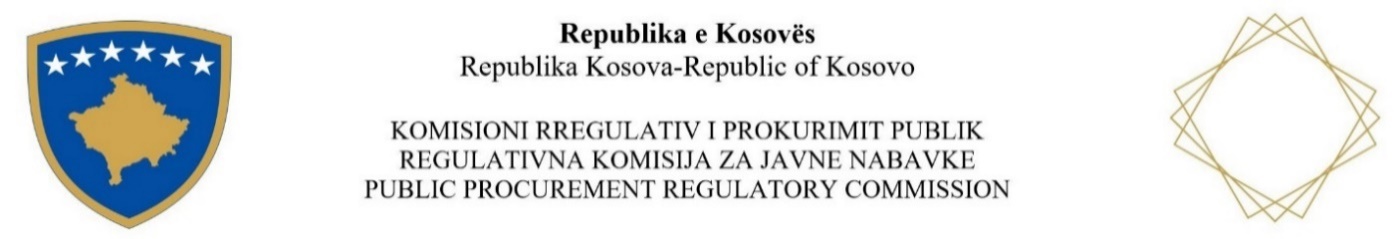 	Trajnimi: Programi themelor profesional për prokurim /2024Dita e dhjetë/ AgjendaDita e dhjetë/ AgjendaDita e dhjetë/ Agjenda09:00-10:30 PROKURIMI I SHERBIMEVE KONSULENTE 10:30-10:45Pauza për Kafe15 min10:45-12:00Përkufizimi i prokurimit të shërbimeve  Konsulente12:00-13:00Pushimi i drekës60 min 13:00-14:00Sherbimet e veqanta 14:00-14:15Pauza për Kafe15 min14:15-15:00Pyetje - Diskutime . 